桃園市立內壢國中採訪通知【內壢國中遠征式學習 花東為愛百里健走】新聞聯絡人：內壢國中輔導主任 李文義連絡電話：0963615180內壢國中體育班師生經過一學期的健體課程討論反思，同學們為了「心路基金會-遲緩兒」進行教育與公益結合的社會參與行動，提出要在暑假八月從全台最美的193縣道，由台東火車站走到花蓮瑞穗，全程減塑挑戰自我百里健走構想，孩子們將用他們雙腳雙手進行「遠征式學習」的冒險體驗之旅。8月11至14日為愛百里健走，由內壢國中林祺文校長帶領50多位師生，獲得家長後援會全力的支持與鼓勵，將沿193縣道由台東火車站走到花蓮瑞穗，我們要用手、眼、耳、心、腳，體驗來自台灣山川壯麗之美，沿途進行體能的自我鍛鍊與挑戰，還有在酷熱的天氣下，自我精進與團隊互助激勵的冒險旅程，藉由活動社會參與呼籲大家，對於「心路基金會-遲緩兒」能多一分關懷與協助，活動也減塑愛護地球與海洋，活動全程也是力行減塑，不得使用一次性飲料瓶。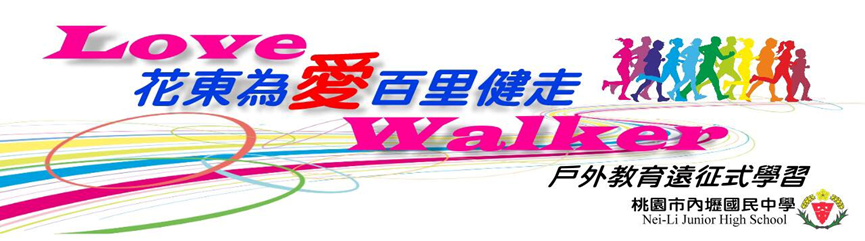 採訪時間：107年8月11日上午9點始業式(8點50分就位)採訪地點：內壢國中地下會議室~~~~敬邀採訪，給孩子們一個正面的鼓勵~~~~